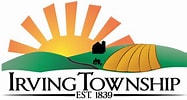 IMPORTANT DATES20 February -    Budget Hearing, Township Hall at 6:00 PM20 February -    Township Board Meeting, Township Hall at 6:30 PM		In addition to the standard AGENDA, the Board will discuss:Unfinished Business:  Furnace Update, Burn Ordinance, Barry County Recycling New Business: TTFD Contract, Board of Review Resolutions, Budget Resolutions, Next FY Meeting Dates27 February -     Presidential Primary Voting, Township Hall 7:00 AM – 8:00 PM	5 March -	BOR Organizational Meeting, Township Hall at 11:00 AM11 March - 	BOR Public Meeting, Township Hall at 3:00 PM – 9:00 PM12 March - 	BOR Public Meeting, Township Hall at 9:00 AM – 3:00 PM19 March - 	Township Board Meeting, Township Hall at 6:30 PMBOARD BYTES: Jamie Knight, SupervisorCemetery questions, please email cemetery@irvingtownship.org  General township issues or questions, email suoervisor@irvingtownship.org or call / text 269-908-7688Encourage friends and family to sign-up for this ELETTER at  www.irvingtownship.org/mailing-list.CLERK CLIPS: Sharon Olson, ClerkTo reach township clerk to schedule an appointment email  clerk@irvingtowsnhip.org Election questions or issues, please email electionspecialist@irvingtownship.org The Clerk’s Office is open for Early Voting on 17 – 25 February 9:00 AM – 5:00 PMTREASURER TALK: Douglas Sokolowski, TreasurerFor tax issues please email treasurer@irvingtownship.org or leave a message at 269-948-0633.  Currently the Treasurer has office hours Monday & Wednesday 9:00 AM – 12:00 AM, appointments can be scheduled outside those hours.  On 29 February, the last day to pay taxes before they are sent to county as delinquent, the Treasurer Office will be opened from 9:00 AM – 5:00 PM.DID YOU KNOWValentine's Day, also called Saint Valentine's Day or the Feast of Saint Valentine, is celebrated annually on February 14. It originated as a Christian feast day honoring a martyr named Valentine and through later folk traditions, it has also become a significant cultural, religious and commercial celebration of romance and love in many regions of the world. Source: Valentine's Day - WikipediaMONTHLY THOUGHT "There is only one happiness in this life, to love and be loved." — George Sand "You can't blame gravity for falling in love." — Albert Einstein "All you need is love. But a little chocolate now and then doesn't hurt." — Charles M. SchulzTop of Form